МИНИСТЕРСТВО ОБРАЗОВАНИЯ И МОЛОДЕЖНОЙ ПОЛИТИКИ СВЕРДЛОВСКОЙ ОБЛАСТИГосударственное бюджетное общеобразовательное учреждение Свердловской области, реализующееадаптированные основные общеобразовательные программы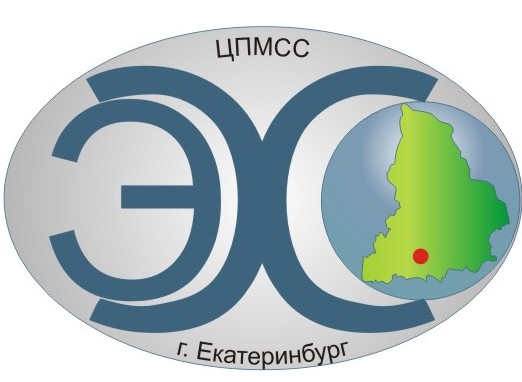 «Центр психолого-медико-социального сопровождения «Эхо»ГБОУ СО «ЦПМСС «Эхо»14.01.2022 г.ИНФОРМАЦИОННОЕ ПИСЬМОУважаемые коллеги!В рамках Всероссийского фестиваля творчества детей с ОВЗ «Неограниченные возможности» Центр психолого-медико-социального сопровождения «Эхо» 02.02.2022 г. проводит VIII Межрегиональную дистанционную Олимпиаду по физике для обучающихся с нарушенным слухом, изучающих (изучивших) раздел физики «Механика» на основе образовательных программ основного общего образования.К участию приглашаются обучающиеся 10-11 классов с нарушенным слухом.Положение об Олимпиаде прилагается.Жюри конкурса состоит из независимых экспертов и специалистов Центра «Эхо».Итоговые результаты Олимпиады — список победителей и призеров, утвержденные оргкомитетом Олимпиады, будут опубликованы на сайте «центрэхо.рф» в разделе «Учащимся» – «Олимпиады», либо в разделе «Новости» - «Наши новости» не позднее 07 февраля 2022 года. Внимание!Просим внимательно отнестись к заполнению заявок: контактным данным. Все зарегистрированные участники будут получать дополнительную информацию по указанным в заявках адресам и телефонам (указывать телефон педагога ответственного за организацию Олимпиады на месте).Заявки на участие должны быть оформлены на отдельном бланке и заверены директором ОО. Сканы аудиограмм прилагаются в электронном виде.Предварительные заявки на участие в VIII Межрегиональной дистанционной Олимпиаде по физике оформлять по форме и направлять по e-mail: olimp_phys@centerecho.ru  до 31 января  2022 года. Приложение 1Заявка на участие в VIII Межрегиональной дистанционной Олимпиаде по физикеСканы аудиограмм прилагаются в электронном виде.М.П.                        Подпись руководителя образовательной организацииПриложение 2Инструкция участникам Олимпиады1. До 31.01.2022 оформить заявку по форме на участие в Олимпиаде и отправить на электронную почту Организатора  olimp_phys@centerecho.ru с пометкой «Олимпиада по физике».2. У каждого участника необходимо:- наличие Google аккаунта;- доступ к сети Интернет и сервисам Google;- интернет- браузер актуальной версии.3. С 24.01.2022 на сайте Организатора http://центрэхо.рф/ в разделе «Учащимся-Олимпиады» будет размещена демо-версия теста по Олимпиаде (примерные вопросы).4. В день проведения Олимпиады – 02.02.2022 в 10.00 (по московскому времени) педагогам-кураторам школ-участниц будет отправлена ссылка для прохождения тестирования. Педагоги передают ссылку своим участникам. 5. Участники проходят тестирование по ссылке. Тест можно пройти один раз с одного аккаунта. Ответы принимаются до 11.30 (по московскому времени). 6. Результаты Олимпиады будут размещены на сайте Организатора http://центрэхо.рф/ до 07.02.2022.7. Наградные листы победителям и сертификаты участникам будут отправлены педагогам-кураторам до 25.02.2022.Приложение 3СОГЛАСИЕ НА ОБРАБОТКУ ПЕРСОНАЛЬНЫХ ДАННЫХЯ, ___________________________________________________________________________________,(фамилия, имя, отчество полностью)законный представитель ________________________________________________________________, (фамилия имя, отчество и дата рождения ребёнка)в соответствии со ст. 9 Федерального закона № 152-ФЗ «О защите персональных данных» даю согласие на использование персональных данных ___________________________________________________________________________________________________________________________________(фамилия, имя, отчество полностью)ГБОУ СО «ЦПМСС «Эхо» в целях, обусловленных участием в VIII Межрегиональной дистанционной Олимпиаде по предмету «Физика» для обучающихся с нарушенным слухом.Даю согласие на сбор, хранение, использование, распространение и публикацию персональных данных (фамилия, имя, отчество, возраст, наименование образовательной организации ребенка) на сайте Центра https://центрэхо.рф в разделе «Олимпиады» и  на стене в группе ВК https://центрэхо.рфПерсональные данные не могут быть использованы способами, порочащими честь, достоинство и деловую репутацию.Персональные данные могут быть использованы до дня отзыва настоящего Согласия в письменной форме.«______» ___________2022 г. 				____________ ( ________________________)(подпись) 		(расшифровка подписи)№Название населенного пункта(область, край)Полное название образовательного учрежденияКраткое название ОУКонтактные данные(адрес, e-mail, тел.)e-mail ОО:телефон ОО:e-mail ОО:телефон ОО:e-mail ОО:телефон ОО:e-mail ОО:телефон ОО:e-mail ОО:телефон ОО:Участник олимпиады№Фамилия, имя обучающегосяКлассВозрастГруппа глухоты/степень тугоухости123ФИО учителя, подготовившего обучающегося к олимпиаде (ФИО полностью с указанием должности – для благодарственного письма)С правилами и условиями организации и проведения олимпиады ознакомлены и согласны  (отметить +/-)Дата подачи заявки